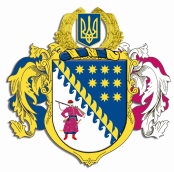 ДНІПРОПЕТРОВСЬКА ОБЛАСНА РАДАVII СКЛИКАННЯПостійна комісія обласної ради з питань комунальної власності, житлово-комунального господарства. Дніпро, пр. Олександра Поля, 2ПРОТОКОЛ № 50засідання постійної комісії обласної ради22 травня 2018 року11.00Присутні члени комісії: Смирнов А.О., Томчук О.В., Погосян В.Е., Мельникова О.В., Туровська І.Л., Юревич Т.А., Бутківський В.В., Кравченко П.О., Романенко В.І.У роботі комісії взяли участь:Безус В.О. − заступник голови обласної ради по виконавчому апарату - начальник управління житлово-комунального господарства та комунальної власності.Костіна Н.С. − начальник відділу кадрової роботи з комунальними підприємствами, закладами та установами.Павлів Р.Г. – начальник відділу комунальної власності контролю та аудиту.Головував: Смирнов А.О.Порядок денний:1. Про діяльність   КП „Агенція з управління проектами” ДОР.2. Про трудові відносини з керівниками обласних комунальних підприємств, закладів та установ, що належать до спільної власності територіальних громад сіл,  селищ, міст Дніпропетровської області.3. Питання діяльності окремих обласних комунальних підприємств та закладів, що належать до спільної власності територіальних громад сіл, селищ, міст Дніпропетровської області.4. Про деякі питання управління майном, що належить до спільної власності територіальних громад сіл, селищ, міст Дніпропетровської області.5. Про списання майна, що належить до спільної власності територіальних громад сіл, селищ, міст Дніпропетровської області й перебуває на балансі обласних комунальних підприємств, закладів та установ.6. Різне.СЛУХАЛИ 1. Про діяльність   КП „ Агенція з управління проектами” ДОР.Інформація: Павлов В.В. – директор КП ,,Агенція з управління проектами” ДОР.Виступили: Смирнов А.О., Томчук О.В., Погосян В.Е., Юревич Т.А., Туровська І.Л., Кравченко П.О., Романенко В.І., представники ГО,,ЦСТ ,,ІНФО-ПРОСТІР”, директор КП ,,Агенція з управління проектами” ДОР.ВИРІШИЛИ:Заслухавши на засіданні постійної комісії директора КП ,,Агенція з управління проектами” ДОР, представників ГО,,ЦСТ ,,ІНФО-ПРОСТІР” постійною комісією було виявлено той факт, що будівля яка перебуває в господарському віданні КП ,,Агенція з управління проектами” ДОР” та розташована за адресою: просп. Олександра Поля, 2Д, м. Дніпро знаходиться у технічно не задовільному стані, тому було прийнято рішення:1. Доручити директору КП ,,Агенція з управління проектами” ДОР звернутися до постійної комісії обласної ради з питань комунальної власності, житлово-комунального господарства з пропозицією виділення коштів для проведення технічної експертизи та інструментальної оцінки території під будівлею, що перебуває в господарському віданні КП ,,Агенція з управління проектами” ДОР” та розташована за адресою: просп. Олександра Поля, 2Д, м. Дніпро.Результати голосування: за 			–  9проти		–  0утримались 	–  0усього 		–  92. Відправити наданий на розгляд постійній комісії „Звіт про оцінку майна: нежитлове приміщення літ.2Ю-1 загальною площею 635,0 кв.м., розташоване  за адресою: Україна, м. Дніпро, проспект Олександра Поля, буд.2” до Експертної ради Дніпропетровської області.Результати голосування: за 			– 4проти		–  3утримались 	–  2усього 		–  9СЛУХАЛИ 2. Про трудові відносини з керівниками обласних комунальних підприємств, закладів та установ, що належать до спільної власності територіальних громад сіл,  селищ, міст Дніпропетровської області.Інформація: Костіна Н.С. − начальник відділу кадрової роботи з комунальними підприємствами, закладами та установами.Виступили: Смирнов А.О., Погосян В.Е., Томчук О.В., ВИРІШИЛИ:Затвердити розпорядження голови обласної ради:від 14 березня 2018 року № 11-КП „Про кадрові питання деяких комунальних підприємств та закладів, що належать до спільної власності територіальних громад сіл, селищ, міст Дніпропетровської області”;від 22 березня 2018 року № 12-КП „Про кадрові питання деяких комунальних підприємств та закладів, що належать до спільної власності територіальних громад сіл, селищ, міст Дніпропетровської області”;від 11 квітня 2018 року № 13-КП „Про кадрові питання деяких комунальних підприємств та закладів, що належать до спільної власності територіальних громад сіл, селищ, міст Дніпропетровської області”;від 11 квітня 2018 року № 14-КП ,,Про притягнення до дисциплінарної відповідальності директора комунального закладу ,,Криворізький психоневрологічний інтернат” Дніпропетровської області”;від 17 квітня 2018 року № 15-КП ,,Про кадрові питання комунального підприємства ,,Енергопостачання” Дніпропетровської обласної ради”; від 14 травня 2018 року № 16-КП ,,Про кадрові питання комунального підприємства ,,Дезінфекція” Дніпропетровської обласної ради”; від 14 травня 2018 року № 17-КП ,,Про кадрові питання комунального підприємства ,,Дезінфекція” Дніпропетровської обласної ради”; від 14 травня 2018 року № 18-КП ,,Про кадрові питання комунального закладу  ,,Дніпропетровський дитячо-юнацький центр міжнародного співробітництва” Дніпропетровської обласної ради”; від 15 травня 2018 року № 19-КП „Про кадрові питання деяких комунальних підприємств та закладів, що належать до спільної власності територіальних громад сіл, селищ, міст Дніпропетровської області”;Звільнити: Чернову Ольгу Михайлівну, виконуючу обов’язки директора комунального закладу „Криворізький соціальний гуртожиток” Дніпропетровської обласної ради”, 02 липня 2018 року відповідно до пункту 2 статті 36 Кодексу законів про працю України;	Сиченка Віктора Володимировича, виконуючого обов’язки ректора комунального закладу вищої освіти ,,Дніпровська академія неперервної освіти” Дніпропетровської обласної ради”, 16 червня 2018 року відповідно до пункту 2 статті 36 Кодексу законів про працю України;	Концура Віктора Миколайовича, головного лікаря комунального закладу ,,Обласний клінічний центр медико-соціальної експертизи” Дніпропетровської обласної ради”, відповідно до пункту 3 статті 40  Кодексу законів про працю України;3. Призначити:Чернову Ольгу Михайлівну директором комунального закладу „Криворізький соціальний гуртожиток” Дніпропетровської обласної ради” 03 липня 2018 року з укладенням строкового трудового договору строком на 1 (один) рік;	Сиченка Віктора Володимировича ректором комунального закладу вищої освіти ,,Дніпровська академія неперервної освіти” Дніпропетровської обласної ради” 18 червня 2018 року з укладенням контракту строком на 5 (п’ять) років;Результати голосування: за 			– 9проти		–  0утримались 	–  0усього 		–  9СЛУХАЛИ 3. Питання діяльності окремих обласних комунальних підприємств та закладів, що належать до спільної власності територіальних громад сіл, селищ, міст Дніпропетровської області.Інформація: Костіна Н.С. − начальник відділу кадрової роботи з комунальними підприємствами, закладами та установами.Виступили:  Погосян В.Е., Томчук О.В., Мельниква О.В.ВИРІШИЛИ:Заслухавши інформацію начальника відділу кадрової роботи з комунальними підприємствами, закладами та установами постійна комісія вирішила:   1. Затвердити в новій редакції статути, що додаються:Дніпропетровського обласного комунального  підприємства ,,Спецавтобаза”;Результати голосування:                                                 за 		          – 9                                                 проти		          – 0                                                 утримались 	– 0  усього 		 –  9комунального підприємства Дніпропетровської обласної ради ,,Представництво Придніпров’я”;Результати голосування:                                                 за 		          – 0                                                 проти		          – 3                                                 утримались 	– 6 усього 		 – 92. Затвердити передавальний акт (за результатами реорганізації комунального закладу „Обласний інформаційно-аналітичний центр медичної статистики” Дніпропетровської обласної ради” шляхом приєднання до комунального закладу „Обласний центр здоров’я”).Результати голосування:                                                 за 		          – 9                                                 проти		          – 0                                                 утримались          – 0усього 		 – 93. Затвердити ліквідаційний баланс комунального закладу „Маринопільський психоневрологічний інтернат” Дніпропетровської обласної ради” (код ЄДРПОУ 21897840, юридична адреса: вул. Центральна, 36, с. Маринопіль, Нікопольський район, Дніпропетровська область, 53251). Результати голосування:                                                 за 		          – 9                                                 проти		          – 0                                                 утримались          – 0усього 		 – 9СЛУХАЛИ 4. Про деякі питання управління майном, що належить до спільної власності територіальних громад сіл, селищ, міст Дніпропетровської області.Інформація:  Павлів Р.Г. – начальник відділу комунальної власності контролю та аудиту.ВИРІШИЛИ:Розглянувши запропонований проект рішення „Про деякі питання управління майном, що належить до спільної власності територіальних громад сіл, селищ, міст Дніпропетровської області ” та заслухавши начальника відділу комунальної власності контролю та аудиту постійна комісія вирішила:1. У зв’язку з тим, що управління житлово-комунального господарства та комунальної власності  несвоєчасно надало документи на розгляд постійній комісії, було запропоновано виключити з проекту рішення п.1.8-1.14, а саме:1.8. Юридичну особу – комунальний заклад „Дніпропетровська стоматологічна поліклініка №  Дніпропетровської обласної ради” та закріплене за нею на праві оперативного управління майно до комунальної власності територіальної громади міста Дніпра за умови прийняття відповідного рішення Дніпровською міською радою згідно з чинним законодавством України.1.9. Юридичну особу – комунальний заклад „Дніпропетровська стоматологічна поліклініка №  Дніпропетровської обласної ради” та закріплене за нею на праві оперативного управління майно до комунальної власності територіальної громади міста Дніпра за умови прийняття відповідного рішення Дніпровською міською радою згідно з чинним законодавством України.1.10. Юридичну особу – комунальний заклад „Дніпропетровська міська стоматологічна поліклініка №  Дніпропетровської обласної ради” та закріплене за нею на праві оперативного управління майно до комунальної власності територіальної громади міста Дніпра за умови прийняття відповідного рішення Дніпровською міською радою згідно з чинним законодавством України.1.11. Юридичну особу – комунальний заклад „Дніпропетровська міська клінічна стоматологічна поліклініка №  Дніпропетровської обласної ради” та закріплене за нею на праві оперативного управління майно до комунальної власності територіальної громади міста Дніпра за умови прийняття відповідного рішення Дніпровською міською радою згідно з чинним законодавством України.1.12. Юридичну особу – комунальний заклад „Дніпропетровська міська дитяча стоматологічна поліклініка №  Дніпропетровської обласної ради” та закріплене за нею на праві оперативного управління майно до комунальної власності територіальної громади міста Дніпра за умови прийняття відповідного рішення Дніпровською міською радою згідно з чинним законодавством України.1.13. Юридичну особу – комунальний заклад „Дніпропетровська міська дитяча стоматологічна поліклініка №  Дніпропетровської обласної ради” та закріплене за нею на праві оперативного управління майно до комунальної власності територіальної громади міста Дніпра за умови прийняття відповідного рішення Дніпровською міською радою згідно з чинним законодавством України.1.14. Юридичну особу – комунальний заклад „Дніпропетровська дитяча стоматологічна поліклініка №  Дніпропетровської обласної ради” та закріплене за нею на праві оперативного управління майно до комунальної власності територіальної громади міста Дніпра за умови прийняття відповідного рішення Дніпровською міською радою згідно з чинним законодавством України.Результати голосування:                                                 за 		          – 9                                                 проти		          – 0                                                 утримались          – 0усього 		 – 92. Погодити п.2.1 та п. 2.2 з запропонованого проекту рішення, а саме:Прийняти до спільної власності територіальних громад сіл, селищ, міст Дніпропетровської області:п. 2.1. З комунальної власності Томаківської селищної об’єднаної територіальної громади водопровідну мережу по вулицям Берегового, Лесі Українки, Українська в смт Томаківка Дніпропетровської області загальною протяжністю , із подальшим закріпленням на праві господарського відання за комунальним підприємством „Марганецьке виробниче управління водопровідно-каналізаційного господарства” Дніпропетровської обласної ради”.п. 2.2. З комунальної власності Томаківської селищної об’єднаної територіальної громади частину реконструйованого водогону Марганець-Томаківка Дніпропетровської області (ІІ черга), загальною протяжністю             10, , із подальшим закріпленням на праві господарського відання за комунальним підприємством „Марганецьке виробниче управління водопровідно-каналізаційного господарства” Дніпропетровської обласної ради”.Результати голосування:                                                 за 		          – 0                                                 проти		          – 6                                                 утримались          – 3усього 		 – 93. Через не доопрацювання питання управлінням житлово-комунального господарства та комунальної власності, було запропоновано виключити з проекту рішення п.4 (п.п. 4.1), а саме:п.4. Внести зміни:4.1. До рішення обласної ради від 01 грудня 2017 року № 293-11/VII „Про деякі питання управління майном, що належить до спільної власності територіальних громад сіл, селищ, міст Дніпропетровської області”, виклавши додаток 8 (згідно з додатком 4) у новій редакції.Результати голосування:                                                 за 		          – 6                                                 проти		          – 0                                                 утримались          – 3усього 		 – 94. Погодити з запропонованого проекту рішення п.7 та п.8, а саме:п.7. Затвердити протоколи засідання комісії з питань відчуження майна та проведення конкурсів від 20 квітня 2018 року № 1-04/18 та № 2-04/18.п.8. Продати нерухоме майно загальною площею 1 642, , розташоване за адресою: проспект Богдана Хмельницького (вул. Героїв Сталінграда), . Дніпро – виробничо-складську будівлю літ. Б-1 загальною площею 1 331,  за ціною – 1 291 026, 14 грн. (один мільйон двісті дев’яносто одна тисяча двадцять шість гривень чотирнадцять копійок), крім того ПДВ 258 205, 23 грн. (двісті п’ятдесят вісім тисяч двісті п’ять гривень двадцять три копійки) та складську будівлю літ. К-1 загальною площею 311,  за ціною – 372 758, 0 (триста сімдесят дві тисячі сімсот п’ятдесят вісім гривень 00 коп.), крім того ПДВ 74 551, 60 (сімдесят чотири тисячі п’ятсот п’ятдесят одна гривня шістдесят копійок), на загальну суму 1 663 784, 14 грн. (один мільйон шість сот шістдесят три тисячі сімсот вісімдесят чотири гривні чотирнадцять копійок), крім того ПДВ 332 756, 83 (триста тридцять дві тисячі сімсот п’ятдесят шість гривень вісімдесят три копійки)  – товариству з обмеженою відповідальністю ,,Медлев”. Встановити термін оплати – 30 днів з  моменту укладення договору купівлі-продажу майна.Результати голосування:                                                 за 		          – 0                                                 проти		          – 6                                                 утримались          – 3усього 		 – 95. Погодити запропонований проект рішення за виключенням попередньо розглянутих питань, а саме:1. Передати майно, що належить до спільної власності територіальних громад сіл, селищ, міст Дніпропетровської області:1.1. З балансу департаменту житлово-комунального господарства та будівництва облдержадміністрації:1.1.1. Об’єкт завершеного будівництва „Реконструкція водопровідних мереж м. Синельникове” до комунальної власності територіальної громади міста Синельникове за умови прийняття відповідного рішення Синельниківською міською радою згідно з чинним законодавством України.1.1.2. Об’єкт завершеного будівництва „Нове будівництво підвідного водогону до с. Зелена Балка Широківвського району Дніпропетровської області” до комунальної власності Новолатівської сільської об’єднаної територіальної громади, за умови прийняття відповідного рішення Новолатівською сільською радою згідно з чинним законодавством України.1.1.3. Об’єкт завершеного будівництва „Реконструкція водогону Марганець-Томаківка Дніпропетровської області” у господарське відання комунального підприємства „Марганецьке виробниче управління водопровідно-каналізаційного господарства” Дніпропетровської обласної ради”.1.2. З балансу управління капітального будівництва облдержадміністрації: 1.2.1. Введений в експлуатацію об’єкт „Реконструкція будівлі дитячого садка „Сонечко” по вул. Миру, 32 с. Голубівка Новомосковського району Дніпропетровської області” до комунальної власності територіальної громади села Голубівка.1.3. Автомобіль марки ВАЗ 21099, реєстраційний номер 987-03 АВ, 1999 року випуску з оперативного управління комунального позашкільного навчального закладу „Дніпропетровський обласний центр науково-технічної творчості та інформаційних технологій учнівської молоді” в оперативне управління комунального закладу освіти „Жовтневий навчально-реабілітаційний центр з поглибленим професійно-трудовим навчанням” Дніпропетровської обласної ради”.1.4. Основні засоби (згідно з додатком 1) з оперативного управління комунального закладу „Дитячий санаторій №  Дніпропетровської обласної ради” в оперативне управління комунального закладу „Дніпропетровська обласна дитяча клінічна лікарня” Дніпропетровської обласної ради”.Додаток 1до рішення обласної радиПЕРЕЛІКмайна, що передається з оперативного управління                                     комунального закладу „Дитячий санаторій №  Дніпропетровської обласної ради” в оперативне управління комунального закладу „Дніпропетровська обласна дитяча клінічна лікарня” Дніпропетровської обласної ради”1.5. Зелені насадження (згідно з додатком 2), що перебувають в оперативному управлінні комунального закладу „Криворізька міська лікарня №  Дніпропетровської обласної ради”, до комунальної власності територіальної громади міста Кривий Ріг за умови прийняття відповідного рішення Криворізькою міською радою згідно з чинним законодавством України.Додаток 2до рішення обласної радиПЕРЕЛІКмайна, що передається до комунальної власності територіальної       громади міста Кривого Рогу з оперативного управління                         комунального закладу „Криворізька міська лікарня №  Дніпропетровської обласної ради”1.6. Килимові доріжки (шириною  –  та шириною  – 190, ), з оперативного управління комунальної установи „Адміністративне управління Дніпропетровської обласної ради” до комунальної власності територіальної громади селища міського типу Межова за умови прийняття відповідного рішення Межівською селищною радою згідно з чинним законодавством України.1.7. Майно (згідно з додатком 3), з оперативного управління комунального закладу „Криворізька міська лікарня №  Дніпропетровської обласної ради” в оперативне управління комунального закладу „Дніпропетровська обласна клінічна офтальмологічна лікарня”.Додаток 3до рішення обласної радиПЕРЕЛІКмайна, що передається з оперативного управління                             комунального закладу „Криворізька міська лікарня №  Дніпропетровської обласної ради” в оперативне управління комунального закладу „Дніпропетровська обласна клінічна офтальмологічна лікарня”3. Дозволити комунальним підприємствам, установам, закладам, які належать до спільної власності територіальних громад сіл, селищ, міст Дніпропетровської області, передати на договірній основі в безоплатне тимчасове користування майно, що належить до спільної власності територіальних громад сіл, селищ, міст Дніпропетровської області:3.1. Строком на 1 (один) рік:3.1.1. Нежитлові приміщення загальною площею  (каб. 341, каб. 342), розташовані за адресою: м. Дніпро, вул. Старокозацька, 52 та закріплене на праві господарського відання за комунальним підприємством „Агропроекттехбуд” Дніпропетровської обласної ради”, для розміщення комунального підприємства „Лабораторія якості життя” Дніпропетровської обласної ради” за умови відшкодування експлуатаційних витрат та витрат на комунальні послуги за утримання приміщень площею . 5. Надати згоду:5.1. Комунальному закладу „Центральна міська лікарня м. Покров” Дніпропетровської обласної ради” розташованого за адресою: Дніпропетровська область, м. Покров, вул. Медична, 19, на поділ земельної ділянки площею 7,  (кадастровий номер – 1212100000:01:015:0007, землі для обслуговування будівель закладів охорони здоров’я та соціальної допомоги,  відповідно до Державного акта на право постійного користування землею від 29.12.2011 (серія ЯЯ № 044998).6. Надати згоду комунальному підприємству ,,Агентство регіонального розвитку ,,Регіон-Лідер” Дніпропетровської обласної ради” на передачу об’єкта закінченого будівництва „Проект будівництва доступного житла в м. Дніпропетровськ, на житловому масиві Лівобережний – 3, І – черга будівництва, перший містобудівний комплекс”, що розташований за адресою: м. Дніпрольв. Коою: бульв. Кобзаря, № 3, вул. Січеславська, 4, в управління об’єднання співвласників багатоквартирного будинку „Січеславська .Результати голосування:                                                 за 		          – 9                                                 проти		          – 0                                                 утримались          – 0усього 		 – 9СЛУХАЛИ 5. Про списання майна, що належить до спільної власності територіальних громад сіл, селищ, міст Дніпропетровської області й перебуває на балансі обласних комунальних підприємств, закладів та установ.Інформація : Павлів Р.Г. – начальник відділу комунальної власності контролю та аудиту.Виступили: Погосян В.Е.,Томчук О.В., Мельникова О.В., Бутківський В.В., Юревич Т.А.ВИРІШИЛИ:Заслухавши на засіданні постійної комісії начальник відділу комунальної власності контролю та аудиту комісія прийняла рішення:Надати дозволи на списання майна, що належить до спільної власності територіальних громад сіл, селищ, міст Дніпропетровської області й перебуває на балансі:Дніпропетровського обласного комунального підприємства „Спецавтобаза”;Результати голосування:                                                 за 		          – 9                                                 проти		          – 0                                                 утримались          – 0усього 		 – 9комунального закладу „Петриківська центральна районна лікарня” Дніпропетровської обласної ради”;Результати голосування:                                                 за 		          – 1                                                 проти		          – 3                                                 утримались          – 6усього 		 – 9комунального  закладу  „Дніпропетровська  міська  клінічна  лікарня № 9” Дніпропетровської обласної ради”.Результати голосування:                                                 за 		          – 8                                                 проти		          – 0                                                 утримались          – 1усього 		 – 9СЛУХАЛИ 6. Різне.Інформація : Бутківський В.В.	До депутата Дніпропетровської обласної ради та члена постійної комісії Бутківського В.В. звернулась громадянка Любенецкая Олена Степанівна стосовно своєї дитини Любенецького Сергія Сергійовича 1994 року народження який має рідкісне спадкове захворювання Фенілкетонурія, інвалід з дитинства та стоїть на обліку в Генетичному центрі м. Кривий ріг.Задля збереження життя дитині необхідно приймати коштовний препарат „Прекунил” кожного дня згідно рекомендаціям лікаря, на що родина не має коштів.Виступили: Погосян В.Е.,Томчук О.В., Мельникова О.В., Бутківський В.В., Юревич Т.А.ВИРІШИЛИ:Звернутись до постійної комісії обласної ради з питань соціально-економічного розвитку області, бюджету і фінансів та до постійної комісії обласної ради з питань охорони здоров’я, дитинства та материнства стосовно дитини яка має рідкісне генетичне захворювання та потребує фінансової допомоги задля закупівлі ліків які треба приймати кожного дня задля збереження життя.Результати голосування:                                                 за 		          – 8                                                 проти		          – 0                                                 утримались          – 1усього 		 – 9Голова комісії                                                                      Смирнов А.О.Секретар комісії                                                                    Погосян В.Е.№
з/пНайменуванняІнвентарний номерКількістьЗагальна вартість1.М’ясорубка МИМ 30010149010815600,002.Електроплита101490107114500,003.Тенісний стіл10149012011625,004.Котел електричний ЧССР10149010411285,005.Машина протирочно-різочна101490123111800,006.Фільтр і комплект101490110117098,007.Лампа бактерицидна ОБП-2-30111370112115720,008.Стінка гімнастичнаб/н2100,00№
з/пНайменуванняІнвентарний номерКількістьПервинна вартістьБалансова вартість1.Береза101760041345, 000, 002.Ялина101760042428, 000, 003.Каштан101760043555, 000, 00№ з/пНайменуванняІнвентарний номерЦіна (грн)КількістьСума (грн)1.Індикатор ПРА   1014715802005,0012005,002.Стерилізатор  101471167942,001942,003.Крісло-коляска   101471140647,001647,004.Набір пробних очкових лінз  101470727632,001632,005.Набір пробних очкових  лінз 1014709461199,0011199,006.Офтальмоскоп   1014712193416,0013416,007.Комплект лінз жорстких1014712962435,0012435,008.Електричний стіл  1014716162817,0012817,009.Електричний стіл  1014716172817,0012817,0010.Електричний стіл1014716182817,0012817,0011.Столик маніпуляційний 101471103631,001631,0012.Столик маніпуляційний   101471105631,001631,0013.Столик маніпуляційний   101471106631,001631,0014.Столик маніпуляційний   101471164631,001631,0015.Столик гідравлічний   101471073636,001636,0016.Щілинна лампа   1014711364335,0014335,0017.Щілинна лампа   1014711394341,0014341,0018.Щілинна лампа   1014715835220,0015220,0019.Периметр   101471154647,001647,0020.Периметр   101471276647,001647,0021.Світильник 7-ми рефлекторний   101470352635,001635,0022.Стіл операційний офтальмологічний1014715857307,0017307,0023.Мікроскоп  10147121515260,00115260,0024.Мікроскоп   10147129515260,00115260,0025.Мікроскоп офтальмологічний10147157882342,00182342,0026.Світильник 4-х рефлекторний   101470167649,001649,0027.Світильник 4-х рефлекторний  101470349634,001634,0028.Опромінювач бактерицидний пересувний  101470566631,001631,0029.Світильник 9-ти рефлекторний  101470350643,001643,0030.Світильник 9-ти рефлекторний  101470351643,001643,0031.Світильник 9-ти рефлекторний  101470353635,001635,0032.Візок зі зйомними носилками  101470735633,001633,0033.Дистилятор   101471152634,001634,0034.Стіл операційний  1014716077307,0017307,0035.Стіл маніпуляційний  101471104631,001631,0036.Шафа  сушильна 101470338641,001641,0037.Термокоагулятор   1014712722655,0012655,0038.Термокоагулятор   1014712732655,0012655,0039.Шафа сухожаровий   1014714151022,0011022,0040.Столик анастезиста   101470919635,001635,0041.Столик анастезиста  101471108637,001637,0042.Столик анастезиста  101471109637,001637,0043.Переносний дифибрилятор  10147154110121,00110121,0044.Щілинна лампа  10147162629478,00129478,0045.Столик прикроватний   101470998635,001635,0046.Холодильник Аіст  101480036632,001632,0047.Холодильник Дніпро 416   1014805091002,0011002,0048.Холодильник Дніпро 416 1014805101002,0011002,0049.Холодильник Дніпро 416  1014805111002,0011002,0050.Холодильник Норд 101480515940,001940,0051.Холодильник Норд  101480516940,001940,0052.Холодильник Норд 1014805201017,0011017,0053.Холодильник Норд  1014805501469,0011469,0054.Холодильник Норд   1014805651432,0011432,0055.Кондиціонер 1014805084285,0014285,0056.Каталка для перевезення білизни  101480164628,001628,0057.Каталка для перевезення білизни   101480284626,001626,0058.Мини АТС  1014805073766,0013766,0059.Індикатор "ПРА "   1014715792005,0012005,0060.Стерилізатор  101470357628,001628,0061.Набор пробних очкових лінз   101471116704,001704,0062.Офтальмоскоп   101471420725,001725,0063.Електричний стіл  1014716192817,0012817,0064.Електричний стіл  1014716202817,0012817,0065.Щілинна лампа 1014711244341,0014341,0066.Щілинна лампа   1014712184338,0014338,0067.Столик СМ   101471486629,001629,0068.Столик СМ  101471487629,001629,0069.Столик СМ  101471488629,001629,0070.Столик СМ   101471489629,001629,0071.Стерилізатор повітряний  1014716453580,0013580,0072.Холодильник Апшерон  101480116643,001643,0073.Холодильник Дніпро  1014705541483,0011483,0074.Холодильник Дніпро  1014705551483,0011483,0075.Холодильник Дніпро  1014805561483,0011483,0076.Холодильник Дніпро  1014805571725,0011725,0077.Холодильник Кристал  101480358626,001626,0078.Холодильник Кристал  101480359626,001626,0079.Холодильник Дніпро 1014805431133,0011133,0080.Холодильник Норд  101480519940,001940,0081.Холодильник Норд  1014805722250,0012250,0082.Телевізор 1014804043223,0013223,0083.Холодильник LG  1014905732750,0012750,0084.Апарат  штучної вентиляції легенів "Бриз"  101471673229850,001229850,0085.Томограф спектральний когерентний оптичний REVO nx з ангімодулем1014716782245250,0012245250,0086.Крісло  101630475633,001633,0087.Крісло  101630476633,001633,0088.Стіл письмовий  101630452631,001631,0089.Стіл письмовий  101630455631,001631,0090.Стіл письмовий  101630481828,001828,0091.Шафа платтяна 101630118637,001637,0092.Шафа платтяна  101630119637,001637,0093.Шафа платтяна  101630120637,001637,0094.Диван-ліжко  101630227651,001651,0095.Диван-ліжко  101630410651,001651,0096.Шафа операційна  101630326636,001636,0097.Шафа   господарська  101630328672,001672,0098.Шафа платтяна 101603318637,001637,0099.Шафа платтяна  101603322637,001637,00100.Шафа платтяна  101603323637,001637,00101.Шафа платтяна  101630412637,001637,00102.Диван-ліжко  101630234651,001651,00103.Диван-ліжко 101630235651,001651,00104.Диван-ліжко  101630405651,001651,00105.Візок для брудної . білизни  101630269626,001626,00106.Шафа  операційна 101630327646,001646,00107.Апарат Ротто1113300625,00250,00108.Бікси :різні11133071135,003405,00109.Кювета111333334,00520,00110.Лотки різні1113338310,00990,00111.Лінійка скопічна1113339217,00351,00112.Стілець вертушка1113365523,00369,00113.Електроофтальмоскоп11133923420,002840,00114.Стіл медичний1113447871,003213,00115.Сейф11134480230,001230,00116.Стіл офтальмоскопічний1113591233,00133,00117.Гігрометр1113625858,002116,00118.Штатив1113673057,005285,00119.Бікси :різні1113307150,00331650,00120.Бікси великі1113307212,00224,00121.Магніт очний1113342767,003201,00122.Стерилізатор звичайний1113365116,00116,00123.Стіл операційний1113365476,003228,00124.Стілець  вертушка1113365520,009180,00125.Стіл хірургічний до апарата1113366068,002136,00126.Стіл маніпуляційний1113369992,006552,00127.Шафа1113386238,00276,00128.Лампа бактерицидна1113428695,00232185,00129.Бікси сер.різні1113305115,00575,00130.Кювета111333336,00954,00131.Ларингоскоп1113338970,002140,00132.Стерилізатор звичайний1113365118,00354,00133.Сумка санітарна1113365730,00130,00134.Стетофонендоскоп1113368215,00230,00135.Тонометр1113370560,00160,00136.Термометр1113371112,00224,00137.Штатив для переливання  крові1113387220,00120,00138.Бачки п/т1113202625,00375,00139.Бак каструля1113203118,00118,00140.Баранки111320363,0050150,00141.Відро емальоване1113205110,00440,00142.Вилки111320531,008080,00143.Відро пласмасове111320568,0057456,00144.Водонагрівач11132062320,002640,00145.Дошка обробна1113211110,00110,00146.Каструлі ємальована1113220113,00565,00147.Ложки алюмінієві111322512,002040,00148.Ложки 111322521,008585,00149.Ложки чайні111322541,006060,00150.Ножі 1113235315,00115,00151.Сушарка для посуду1113247035,00135,00152.Салатник1113248510,00110,00153.Сушилка1113248650,00150,00154.Тарілка мілка111325101,005050,00155.Тарілка глибока111325111,005454,00156.Таз пласмасове111325157,00428,00157.Чайник емальований111326418,0018,00158.Праска 1113269130,00130,00159.Електрична плитка11132693100,001100,00160.Відро педальне1113310125,007175,00161.Підставка д/к1113358750,00150,00162.Стілець вертушка1113365539,006234,00163.Шафа11133861755,0043020,00164.Банкети1113402154,0017918,00165.Відро педальне1113405118,00590,00166.Вішалки1113405220,00240,00167.Ваза111340576,0016,00168.Вішалка настінна111340617,00535,00169.Прасувальна  дошка1113410525,00125,00170.Дзеркало1113419111,0010110,00171.Картина1113423116,00232,00172.Карнизи віконні1113423211,0026286,00173.Кушетки1113423327,006162,00174.Камін1113423630,00130,00175.Ліжко доросле1113423847,00522444,00176.Крісло напівм'яке1113424340,00280,00177.Комплект обідній1113424721,0023483,00178.Лампа настольна1113428126,004104,00179.Драбина1113428318,00118,00180.Меблевий комплект11134316775,0021550,00181.Обігрівач11134371394,001394,00182.Вогнегасники111343725,00210,00183.Поличка туалетна1113439310,0010100,00184.Підставка для взуття1113439420,00120,00185.Підставка для квітів1113439912,00112,00186.Стілець напівм'який1113446119,0012228,00187.Стілець жорсткий1113446227,005135,00188.Стілець м'який1113446329,007203,00189.Стіл 1-отумбовий1113446949,005245,00190.Стіл палатний1113447140,0012480,00191.Стіл журнальний1113447332,00396,00192.Стіл обідній1113447540,00140,00193.Стіл  лікаря1113447740,006240,00194.Стіл медичний1113447830,00260,00195.Сейф1113448049,00298,00196.Стіл палатний1113448315,00230,00197.Стіл письмовий1113448980,004320,00198.Стіл для миття11134491150,001150,00199.Стелажі1113450280,002160,00200.Табуретка1113451242,0022924,00201.Тумбочка приліжкова1113451831,00852635,00202.Візок11134521500,001500,00203.Телефон1113452831,007217,00204.Трюмо1113452940,00140,00205.Фляги1113458232,00132,00206.Годинник настіний1113464110,00660,00207.Шафа книжкова1113467261,00161,00208.Шафа11134681120,002240,00209.Шафа1113468258,007406,00210.Шафа реєстраційний1113468646,00146,00211.Полички для книжок1113545022,00244,00212.Стенд1113550415,00230,00213.Ящик дерев'яний1113590120,00120,00214.Гардини1113596835,0017595,00215.Гардини1113596849,00149,00216.Жалюзі горизонтальні вертикальні1113602660,007420,00217.Жалюзі горизонтальні вертикальні1113602664,00164,00218.Банкета саморобна1113606120,00480,00219.Табурет кухонний1113606520,0017340,00220.Миска1113606915,00115,00221.Стіл тумба11136073286,0082288,00222.Шафа саморобна11136112110,004440,00223.Водонагрівач електричний1113611551,00151,00224.Відро пласмасове111361375,00525,00225.Відро пласмасове велике111361386,00636,00226.Відро з кришкою 12л111361398,00324,00227.Відро з кришкою111361408,00432,00228.Відро з кришкою 5л111361417,00749,00229.Миска пласмасова111361423,0013,00230.Ополоник великий111361434,0014,00231.Совок пласмасовий111361453,0039,00232.Шафа платтяна саморобна1113615177,004308,00233.Шафа медична саморобна1113615260,002120,00234.Чашка111361971,003434,00235.Телевізор11136221250,001250,00236.Диван малятко11136229300,001300,00237.Принтер11136261540,001540,00238.Швабра111366813,001751,00239.Мийка з тумбою11136702130,003390,00240.Холодильник11136703342,0031026,00241.Кондиціонер11136704428,0093852,00242.Дозатори для мила111367095,001575,00243.Рушникотримачі1113671110,00990,00244.Піднос111367345,00420,00245.Корзина для білизни1113673530,00260,00246.Ксерокс (МФУ)11136737750,001750,00247Компютер11136738650,001650,00248.Підставка під мийку1113674030,00130,00249.Підставка1113674115,00115,00250.Душ кабіна11136746400,001400,00251.Шафа навісний11136752120,002240,00252.Шафа вугловий11136753100,001100,00253.Портьєри1113115939,00278,00254.Відро пластмасове111320567,00428,00255.Світильник1113248730,00130,00256.Дзеркало1113419115,00115,00257.Лампа настольна1113428138,00138,00258.Обігрівач11134371120,001120,00259.Вогнегасники1113437278,00178,00260.Ліхтарь1113458420,00120,00261.Гардини1113596822,00122,00262.Штора1113597717,00351,00263.Миска кругла111360587,0017,00264.Лоток1113614610,00440,00265.Штори1113618930,00130,00266.Електричний чайник1113622280,00180,00267.Швабра1113668115,00230,00268.Мікрохвильовка11136712400,001400,00269.Водоочисник1113671470,00170,00270.Бікси різні11133051120,00111320,00271.Освітлювальна таблиця1113350825,00125,00272.Оправа очкова універсальна11133509250,001250,00273.Опромінювач бактерицидний пересувний  11133517154,006924,00274.Периметр настінний1113355736,00136,00275.Стілець вертушка1113365520,00240,00276.Стіл маніпуляційний1113369987,002174,00277.Цветотест1113382272,00172,00278.Шафа1113386237,00137,00279.Електричний офтальмоскоп11133923420,001420,00280.Сейф11134480437,001437,00281.Стелаж11135527300,001300,00282.Штатив для вливання1113604114,00684,00283.Гігрометр1113625858,002116,00284.Електрокардіограф ЕКЗТ -01-"Р-Д"11136744950,001950,00285.Портьєри1113115946,0021966,00286.Баранки111320364,0054216,00287.Відро емальоване1113205110,00330,00288.Вилки111320531,007878,00289Відро пластмасове111320567,0037259,00290.Каструля ємальована111322017,00321,00291.Кружка фарфорова111322061,0066,00292.Каструля111322249,00436,00293.Ложки алюмінієві111322511,001010,00294.Ложки 111322521,00104104,00295.Ложки111322531,0055,00296.Ложки розливні111322553,0026,00297.Миски емальовані111323023,0013,00298.Ножі кухонні111323522,001734,00299.Настольна лампа1113235930,00260,00300.Підноси столові111324016,0016,00301.Сушилка для посуду1113247030,00130,00302.Стакани111324721,005050,00303.Тарілка мілка111325101,005656,00304.Тарілка глибока111325111,005555,00305.Чайник емальований1113264117,00117,00306.Стілець вертушка1113365550,004200,00307.Шафа11133862120,001120,00308.Банкети1113402126,0014364,00309.Банкети1113402124,00124,00310.Відро педальне1113405135,006210,00311.Вішалки металеві стоячі1113405319,00476,00312.Вішалки  для рушників1113405611,00111,00313.Диван мякий11134135100,002200,00314.Дзеркало1113419112,0014168,00315.Дзеркало1113419122,00122,00316.Картина111342317,001070,00317.Карнизи віконні1113423218,0031558,00318.Кушетки1113423331,007217,00319.Ліжко доросле1113423841,0011451,00320.Ліжко дерев'яне1113424041,00522132,00321.Крісло напівм'яке1113424328,004112,00322.Комплект обідній1113424728,0020560,00323.Обігрівач11134371120,002240,00324.Поличка туалетна1113439317,009153,00325.Плита електрична1113439640,00140,00326.Стілець напівм'який1113446119,0014266,00327.Стіл 2-х тумбовий11134468150,002300,00328.Стіл 1-отумбовий1113446954,005270,00329.Стіл палатний1113447122,00244,00330.Стіл журнальний1113447330,006180,00331.Стіл  лікаря1113447741,00282,00332.Сейф1113448081,003243,00333.Стілець металевий1113448525,007175,00334.Світильник1113449611,00444,00335.Табуретка1113451232,004128,00336.Тумбочка приліжкова1113451831,00672077,00337.Тумбочка полірована11134526125,004500,00338.Трюмо1113452995,002190,00339.Годинник1113464220,00480,00340.Шафа1113468282,005410,00341.Шафа 3-х дверний11134691188,002376,00342.Драбина1113528617,00117,00343.Вогнегасники11135381115,001115,00344.Сушилка1113551750,00150,00345.Гардини1113596828,0017476,00346.Куточок напівмякий1113602223,00123,00347.Жалюзі горизонтальні вертикальні1113602675,002150,00348.Гардини1113607860,002120,00349.Штори жалюзи1113619265,009585,00350.Чашка111361971,003333,00351.Табуретка1113620016,0028448,00352.Підставка під телевізор1113620250,00150,00353.Електричний чайник1113622245,00290,00354.Швабра1113668110,00550,00355.Квіти штучні111367088,00432,00356.Дозатори для мила1113670930,006180,00357.Рушникосушарка111367431,0022,00358.Тумба під телевізор11136745100,001100,00359.Душ кабіна11136746500,0021000,00360.Декоративна решітка11136747200,001200,00361.Ємність для брудної білизни1113675660,00160,00362.Ємність для шприців1113675760,002120,00363.Ємність для збереження бахіл1113675840,00280,00364.Бак для приготування дезрозчинів1113675945,00145,00365.Шафа книжкова11134672111,002222,00366.Негатоскоп11133461100,001100,00367.Доска для кемпиметриї1113678150,00150,00368.Стерилізатор звичайний1113365116,00696,00369.Стіл операційний1113365476,00176,00370.Крісло-коляска11136776450,001450,00371.Стіл операційний великий1113683168,002136,00372.Стіл допоміжний1113682250,009450,00373.Стілець хірургічний1113683270,002140,00374.Стілець вертушка1113365566,002132,00375.Крісло напівм'яке1113424340,00140,00376.Машинка швейна11134311100,001100,00377.Стілець м'який1113446335,003105,00378.Стіл палатний1113447138,00138,00379.Табуретка1113451220,00360,00380.Тумбочка приліжкова1113451850,002100,00381.Шафа для одягу11134679325,002650,00382.Рукав пожежний1113546120,00360,00383.Стенд1113550410,00440,00384.Принтер11136261200,001200,00385.Кондиціонер11136704600,0053000,00386.Мікрохвильовка11136712100,002200,00387.Комп'ютер11136738950,001950,00388.Підставка під мийку11136740120,002240,00389.Шафа вуглова11136753600,001600,00390.Набір кухоних мебелів11136787900,001900,00391.Пральна машина11136788500,001500,00392.Роб.центр "Xerox" (тільки ксерокс)11136789400,001400,00393.Розкладушка1113679240,00280,00394.Ліжко11136805600,0021200,00395.Душова кабіна11136746400,001400,00396.Водонагрівач11136194800,0032400,00397.Жалюзі горизинтальні вертикальні1113602660,006360,00398.Гардини1113596850,004200,00399.Диван м'який11134135300,003900,00400.Праска 1113269130,00130,00401.Стілець металевий1113448540,005200,00402.Телевізор1113667230,00130,00403.Системний блок11136693200,001200,00404.Маніпулятор комп'ютера111366945,0015,00405.Монітор11136723100,001100,00406.Клавіатура111367685,0015,00407.Акустична система Sven-2101113679710,00110,00408.Стілець вертушка11133655120,002240,00409.Стіл маніпуляційний11133699130,002260,00410.Тумба1113181322,00122,00411.Обідній комплект11132399280,001280,00412.Меблевий комплект11134316650,0021300,00413.Плита електрична1113439625,00125,00414.Стілець м'який11134463285,0051425,00415.Стіл 1-отумбовий11134469133,002266,00416.Стіл 1-отумбовий11134469134,001134,00417.Стіл палатний1113447125,00125,00418.Стілець металевий1113448524,00372,00419.Столи різні11134486160,002320,00420.Світильник1113449611,00111,00421.Тумбочка приліжкова1113451831,00393,00422.Візок1113452120,00120,00423.Телефон1113452825,0015375,00424.Шафа для білизни11134678550,001550,00425.Шафа 3-х дверна11134691380,001380,00426.Стенд1113550425,00250,00427.Стелаж1113550718,00236,00428.Табуретка1113620016,0021336,00429.Стіл компютерний11136230250,001250,00430.Телевізор11136672200,002400,00431.Мікрохвильова піч11136695150,002300,00432.Холодильник11136703500,0031500,00433.Стіл офісний11136715280,002560,00434.Ксерокс (МФУ)11136737300,001300,00435.Підставка під мийку1113674064,002128,00436.Крісло-коляска11136776200,002400,00437.Набір кухоних мебелів11136787650,001650,00438.Пральна машина11136788380,001380,00439.Шафа для архіва11136795400,001400,00440.М'ягкий куток11136796180,001180,00441.Підвісні полички11136802100,004400,00442.Підставка під квіти дерев'яна1113680380,008640,00443.Мікрохвильова піч111366951740,0011740,00444.Крісло м'яке1113680661,002122,00445.Душова кабіна11136746600,0021200,00446.Комп'ютер11136720250,002500,00447.Гладильний каток1113671848,00148,00448.Кондиціонер11136704240,00143360,00449.Водонагрівач11136194298,0051490,00450.Жалюзі горизонтальні вертикальні1113602622,00122,00451.Вогнегасники11135381115,001115,00452.Диван мякий11134135250,001250,00453.Банкети1113402126,00252,00454.Праска 1113269160,00160,00455.Блок безперебійного живлення/UPS Powercom RPT-1000A Schuko111368503600,0013600,00456.Наволочка111411284,0085340,00457.Рушник махровий111411535,0020100,00458.Пелюшки 111411552,001836,00459.Подушки1114116621,00591239,00460.Халат медичний1114117420,008160,00461.Підковдра1114594419,00831577,00462.Простирадла1114594811,00911001,00463.Халат госпітальний1114594918,00236,00464.Чохли тюфячні1114595014,0011154,00465.Тапочки111459535,00315,00466.Матрац дорослий1114595540,00512040,00467.Ковдра  1114595614,0033462,00468.Покривало1114595744,006264,00469.Піжама чоловіча1114596027,007189,00470.Костюм хірургічний1114597421,007147,00471.Ковдра силіконова1114619835,0018630,00472.Ковдра напівшерстяна1114598023,00521196,00473.Простирадла1114594811,0010110,00474.Костюм хірургічний1114597435,00135,00475.Рушник махровий111411536,0030180,00476.Рушник махровий1114115321,00121,00477.Пелюшки 111411554,00312,00478.Подушки1114116615,0052780,00479.Чохли1114571313,0056728,00480.Підковдра1114594419,0032608,00481.Сорочка жіноча1114594513,0017221,00482.Простирадла1114594812,0023276,00483.Простирадла1114594814,0015210,00484.Халат госпітальний1114595119,00595,00485.Наволочка нижня111459523,002884,00486.Матрац дорослий1114595540,00421680,00487.Ковдра  111459567,001070,00488.Покривало1114595725,00250,00489.Ковдра напівшерстяна1114595955,00482640,00490.Халат для відвідувачів1114596915,00460,00491.Ковдра шерстяна1114597271,0013923,00492.Плед1114619265,005325,00493.Ковдра ватна1114619763,0010630,00494.Матрац  дорослий1114597782,00182,00495.Наволочка1114112819,00595,00496.Підковдра11145944100,005500,00497.Простирадла1114594840,005200,00498.Наволочка1114112819,00595,00499.Підковдра11145944100,005500,00500.Простирадла1114594840,005200,00501.Рушник махровий1114115312,0014168,00502.Матрац11146202100,002200,00503.Подушки1114116615,00575,00504.Чохли1114571313,00452,00505.Сорочка жіноча1114594513,0013169,00506.Матрац дорослий1114595538,008304,00507.Покривало1114595720,00240,00508.Пелюшки 111411554,001976,00509.Наволочка111412436,2540250,00510.Ствол пожежний ручний РС-501812002793,003279,00511.Головка цапкова зєднувальна напірна ГЦН-501812002680,003240,00512.Рукав кран 51мм с ГР-50 для пожарного шкафа18120025380,0031140,00513.Ствол пожежний ручний РС-501812002793,003279,00514.Головка цапкова зєднувальна напірна ГЦН-501812002680,003240,00515.Рукав кран 51мм с ГР-50 для пожарного шкафа18120025380,0031140,00516.гігрометр1812/м507858,003174,00517.підставка під квіти1812/м508935,006210,00518.сушка для посуду1812/м506830,00130,00519.дозатори для мила1812/м505820,00480,00520.годинник1812/м505220,00360,00521.дзеркало1812/м504813,8715208,00522.рушникотримач1812/м50598,00540,00523.швабра деревяна1812/м504410,00990,00524.каструля емальованна1812/м50437,00214,00525.відро пластмасове1812/м504020,0030600,00526.сушилка для білизни1812/м516520,00240,00527.корзина для білизна1812/м509130,00260,00528.квіти штучні1812/м50518,00864,00529.поличка туалетна1812/м504930,00390,00530.підставка під квіти1812/м508910,00440,00531.ячейки канцелярські1812/м508710,00550,00532.дзеркало1812/м504820,00480,00533.електрочайник1812/м506750,002100,00534.каструля емальованна1812/м504330,00390,00535.подовжувач1812/м503910,00110,00536.апарат ротто1812/м516325,00125,00537.підставка для біксів1812/м514820,00480,00538.wl-ларингоскоп1812/м5104540,0021080,00539.WL-ручка батарея1812/м5103520,001520,00540.полиця для телевізора1812/м516415,00115,00541.чемодан для транспортування крові1812/м516222,00122,00542.стійка1812/м515418,00118,00543.дозатори1812/м515322,00366,00544.ємність для шприців1812/м515230,00130,00545.ваза1812/м505618,00236,00546.дзеркало1812/м504815,00115,00547.рушникотримач1812/м50598,00216,00548.вазон для квітів1812/м505515,0020300,00549.швабра деревяна1812/м50448,00540,00550.тарілка мілка1812/м51615,0025125,00551.стакан1812/м51604,001456,00552.електроплитка1812/м515198,002196,00553.обігрівач1812/м515020,006120,00554.столик1812/м514930,00130,00555.чемодан для транспортування крові1812/м516220,00120,00556.вішалка1812/м50797,00214,00557.корзина для білизна1812/м509130,00130,00558.миска пластмасова1812/м503410,00220,00559.дозатори для мила1812/м50585,00210,00560.лампа настінна1812/м514325,00125,00561.часи1812/м505210,00220,00562.зеркало1812/м504822,00488,00563.підставка під відро1812/м510920,005100,00564.вазон для квітів1812/м505515,008120,00565.відро педальне1812/м504625,00375,00566.відро пласмасове1812/м504010,0026260,00Найменування основного засобуДержавний номерРік випу-скуПервісна вартість, грнЗношення на 07.05.2018,грнЗалиш-кова вартість, грнВідсоток зно-шенняМікроавтобус„Форд Транзит”070-50АК199859534,7459534,740,0100№з/пНайменування основних засобівІнвентар-ний номерРік побудови  (випуску)Первіснавартість, грнЗношення, грнВідсоток зношення1.Будівля пральні № 56 літера „Є-1”, розташованої за адресою:просп. Петра Калнишевського, 56, смт Петриківка, Петриківський район, Дніпропетровська область10310008195247249,0047249,001002.Комплекс рентгенівської діагностики„Emansis Digital”104703912007198000,00198000,00100Найменування основного засобуДержавний номерРік випу-скуПервісна вартість, грнЗношення на 02.01.2018,грнЗалиш-кова вартість, грнВідсоток зно-шенняАвтомобіль УАЗ-3962АЕ8695НК199722848,0022848,000,0100№з/пНайменування основних засобівІнвентарний номерРік випускуПервіснавартість, грнЗношення, грнВідсоток зношення1.Відеокамера ССР 980 з блоком живлення та управління Sholly01371179199928737,0028737,001002.Комплекс „Meditech Cardio Tens”10471200200137168,0037168,00100